Министерство образования и науки Самарской области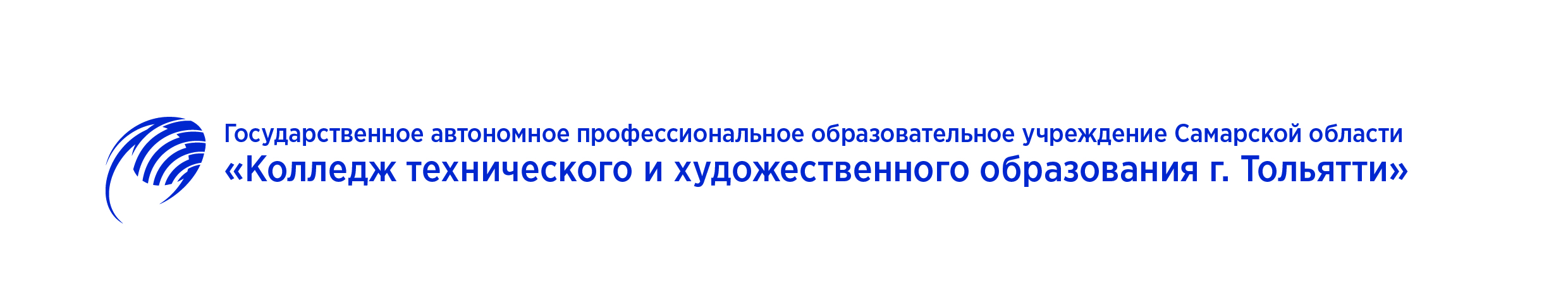 РЕЗУЛЬТАТЫвступительных испытаний (на базе основного общего образования и на базе среднего (полного) общего образования)специальность 51.02.01 «Народное художественное творчество»ВНИМАНИЕ! До 25 августа необходимо подойти в приемную комиссию для оформления дальнейшей документации.№ п/пФ.И.О. абитуриентаХореографическая подготовка (баллы)Композиция и постановка танца (баллы)Общий балл1Бурдун Юлия Владимировна988,52Валеева Валерия Юрьевна7773Дятлова Елизавета Андреевна 877,54Забиралова Валерия Павловна9995Илингина Елизавета Руслановна8886Капитонова Ирина Михайловна8887Кузнецова Кристина Дмитриевнан/ян/я08Лейних Юлия Андреевна 7779Мубаракова Юлия Риязовна898,510Никитина Луиза Руслановна88811Новикова Ксения Сергеевна99912Пальчикова Елизавета Андреевнан/ян/я013Саломатова Ольга Владимировна99914Стоянова Юлия Александровнан/ян/я015Трубкина Полина Николаевна898,516Фурасева Сандра Юрьевна77717Шабашова Елизавета Сергеевна77718Якупова Флюра Анасовна787,519Побелина Екатерина Владимировнан/ян/я0